Přijímací zkouška – čestné prohlášení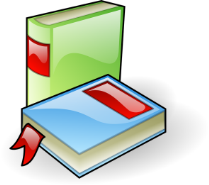 Doporučuji vzít si s sebou k přijímací zkoušce čestné prohlášení o neexistenci virového onemocnění!!!V souladu s metodickými materiály Ministerstva školství, mládeže a tělovýchovy je povinností uchazeče předložit čestné prohlášení před prvním vstupem do budovy školy, ve které se koná přijímací zkouška.Upozorňujeme uchazeče a zákonné zástupce nezletilých uchazečů, že v případě, kdy uchazeč nepředloží v souladu s mimořádným opatřením Ministerstva zdravotnictví podepsané čestné prohlášení o neexistenci příznaků virového onemocnění před prvním vstupem do budovy a neexistuje žádná možnost, jak by toto prohlášení mohl před zahájením přijímacího řízení dodat, nemůže být do budovy na vykonání přijímacího řízení vpuštěn. Pokud následně dodá do tří dnů písemnou omluvu řediteli školy, je toto důvodem k zařazení do náhradního termínu přijímacího řízení.Formulář čestného prohlášení, který můžete pro tyto účely využít, naleznete v níže uvedeném odkazu.Formulář čestného prohlášení  [PDF, 249 kB]nebohttps://cermat.cz/files/files/Aktuality/Fomular_CP.pdf